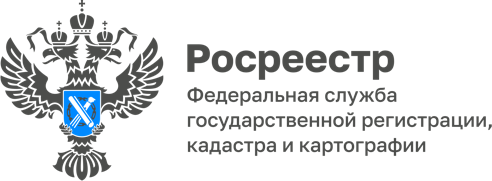 ПРЕСС-РЕЛИЗ07.04.2023Нужна ли расшифровка всех ограничений по земельному участку в договоре купли-продажи В соответствии с частью 1 статьи 37 Земельного кодекса при заключении договора купли-продажи продавец обязан предоставить покупателю имеющуюся у него информацию об обременениях земельного участка и ограничениях его использования.Принимая во внимание вышеуказанную норму, в договоре купли-продажи, предметом которого является земельный участок, в обязательном порядке должны быть указаны все сведения об ограничениях прав на него, обременениях такого участка и ограничениях его использования.Обратите внимание, отсутствие таких сведений в договоре является основанием для приостановки госрегистрации прав. Во избежание столь неприятных последствий не забывайте указывать в договоре купли-продажи сведения обо всех существующих ограничениях (обременениях).